Úplné znenie k 17.10.2022MUDr. Boris Hanuščakprimátor mesta BardejovObsah:1.    Úvodné ustanovenia	 41.1 - Predmet, účel a pôsobnosť nariadenia	41.2 - Vymedzenie základných pojmov	41.3 - Hierarchia odpadového hospodárstva	61.4 - Program odpadového hospodárstva	62.	Povinnosti	62.1 - Všeobecné ustanovenia	62.2 - Zákazy	62.3 – Povinnosti pôvodcov odpadu (občania, podnikatelia a iné org., ktoré produkujú odpad)	72.4 - Povinnosti držiteľa odpadu (mesto, podnikatelia a iné org., u ktorých sa odpad nachádza)	72.5 – Nakladanie s komunálnymi a drobnými stavebnými odpadmi	82.6 – Povinnosti mesta	92.7 - Povinnosti subjektov, ktoré nakladajú s odpadmi na území mesta	92.8 – Povinnosti subjektov, ktorí prevádzkujú zariadenie spoločného stravovania	103.	Systém nakladania s KO a DSO	103.1 - Nakladanie s komunálnymi a drobnými stavebnými odpadmi	103.2 - Miestny poplatok za komunálne odpady a drobný stavebný odpad	113.3 - Spôsob zberu a prepravy komunálnych a drobných stavebných odpadov	113.4 - Nakladanie so zmesovým komunálnym odpadom	123.5 - Nakladanie s drobnými stavebnými odpadmi	143.6 - Nakladanie s odpadmi z obalov a z neobalových výrobkov zbieraných spolu s obalmi (papier, plasty, sklo a kovy)	143.7 - Nakladanie s biologickými rozložiteľnými komunálnymi odpadmi	173.8 - Nakladanie s biologickým rozložiteľným kuchynským odpadom a reštauračným odpadom od prevádzkovateľa kuchyne	183.9 - Nakladanie s objemným odpadom	193.10 - Nakladanie s odpadom z domácností s obsahom škodlivých látok	193.11 - Nakladanie s textilom a šatstvom	193.12 - Nakladanie s elektroodpadmi z domácností	203.13 - Nakladanie s použitými prenosnými batériami a akumulátormi a automobilovými batériami a akumulátormi.	213.14 - Nakladanie s veterinárnymi liekmi a humánnymi liekmi nespotrebovanými fyzickými osobami a zdravotníckych pomôcok	223.15 - Nakladanie s odpadovými pneumatikami	223.16 - Prevádzkovanie zberného dvora	223.17 – Prevádzkovanie kompostárne	233.18 – Systém nakladania sa komunálnymi odpadmi zo záhradkárskych oblstí, z chát a z cintorínov	223.19 – Školský zber	2243.20 – Kultúrne, športové a jednorazové podujatia pre verejnosť..................................	.....2243.21 - Spôsob nahlasovania nezákonne umiestneného odpadu	2343.22 – Informačný systém	2344.	Kontrola nariadenia, pokuty za priestupky a záverečné ustanovenia	244.1 - Kontrola nariadenia	244.2 - Pokuty za priestupky	254.3 - Záverečné ustanovenia	26Prílohy:Orientačná prepočtová tabuľka drobných stavebných odpadov..................................28Mestské zastupiteľstvo v Bardejove na základe ustanovenia § 6 a § 11 zákona č. 369/1990 Zb. o obecnom zriadení, v znení neskorších predpisov, uznieslo sa na tomto všeobecne záväznom nariadení (ďalej len VZN), v súlade s § 81 zákona č. 79/2015 Z. z. o odpadoch a o zmene a doplnení niektorých zákonov, v znení neskorších predpisov (ďalej len zákon o odpadoch).Článok 1 – Úvodné ustanoveniaČlánok 1.1 - Predmet, účel a pôsobnosť nariadeniaToto VZN vymedzuje v zmysle hierarchie odpadového hospodárstva práva a povinnosti obce, pôvodcov a držiteľov odpadu v oblasti nakladania s komunálnymi odpadmi a s drobnými stavebnými odpadmi, najmä spôsob zberu, prepravy, zhodnocovania a zneškodňovania komunálnych odpadov a drobných stavebných odpadov, spôsob nakladania s jednotlivými zložkami triedeného komunálneho odpadu, vrátane starostlivosti o miesto určené na ukladanie  odpadu na území mesta.Toto nariadenie upravuje nakladanie s komunálnymi odpadmi a drobnými stavebnými odpadmi, ktoré vznikajú na území mesta:pri činnosti fyzických osôb;pri činnosti právnických osôb alebo fyzických osôb oprávnených na podnikanie;z činností pri čistení verejných komunikácií a priestranstiev vrátane verejnej zelene, parkov a cintorínov.Článok 1.2 - Vymedzenie základných pojmovOdpad je hnuteľná vec alebo látka, ktorej sa jej držiteľ zbavuje, chce sa jej zbaviť alebo je v súlade s týmto zákonom alebo osobitnými predpismi povinný sa jej zbaviť.Prúd odpadu je skupina druhov odpadov s podobnými vlastnosťami, ktoré umožňujú ich ďalšie spoločné nakladanie.Biologicky rozložiteľný odpad  je  odpad,  ktorý je  schopný  rozložiť  sa  anaeróbnym spôsobom alebo aeróbnym spôsobom, ako je najmä odpad z potravín, odpad z papiera a lepenky, odpad zo záhrad a parkov.Biologický odpad  je  biologicky rozložiteľný odpad zo záhrad a  z  parkov, odpad z potravín a kuchynský odpad z domácností, reštaurácií, zo stravovacích a z maloobchodných zariadení a porovnateľný odpad z potravinárskych podnikov. Biologicky rozložiteľné komunálne odpady sú všetky druhy biologicky rozložiteľných odpadov, ktoré je možné zaradiť do skupiny 20 Komunálne odpady Nakladanie s odpadom je zber, preprava, zhodnocovanie a zneškodňovanie odpadu vrátane dohľadu nad týmito činnosťami a nasledujúcej starostlivosti o miesta zneškodňovania.Zhromažďovanie odpadu je dočasné uloženie odpadu u držiteľa odpadu pred ďalším nakladaním s ním, ktoré nie je skladovaním odpadu. Triedenie odpadov je delenie odpadov podľa druhov, kategórií alebo iných kritérií alebo oddeľovanie zložiek odpadov, ktoré možno po oddelení zaradiť ako samostatné druhy odpadov. Pôvodca odpadu jekaždý pôvodný pôvodca, ktorého činnosťou odpad vzniká, alebo ten, kto vykonáva úpravu, zmiešavanie alebo iné úkony s odpadmi, ak ich výsledkom je zmena povahy alebo zloženia týchto odpadov.Komunálne odpady (ďalej len KO) sú odpady z domácnosti vznikajúce na území obce pri činnosti fyzických osôb a odpady podobných vlastností a zloženia, ktorých pôvodcom je právnická osoba alebo fyzická osoba – podnikateľ.Zložka komunálnych odpadov je ich časť, ktorú možno mechanicky oddeliť a zaradiť ako samostatný druh odpadu.Drobný stavebný odpad  (ďalej len DSO) je odpad z bežných udržiavacích prác vykonávaných fyzickou osobou alebo pre fyzickú osobu, za ktorý sa platí miestny poplatok za komunálne odpady a drobné stavebné odpady.Kalendárový zber je zber oddelene zbieranej zložky komunálneho odpadu v určenom čase, ktorú určí mesto vo všeobecne záväznom nariadení. Tento zber spočíva v pristavení vozidla alebo zberných nádob v určitom čase najviac na jeden deň, pričom mesto o tomto zbere informuje obyvateľov vopred spôsobom v mieste obvyklým.Množstvový zber je zber zmesových komunálnych odpadov a drobných stavebných odpadov, pri ktorom ich pôvodca platí miestny poplatok za komunálne odpady a drobné stavebné odpady ustanovený podľa osobitného predpisu vo výške, ktorá je priamo úmerná množstvu týchto odpadov vyprodukovaných pôvodcom odpadu za daný čas; tým nie je dotknuté ustanovenie § 81 ods. 12 zákona o odpadoch.Organizácia zodpovednosti výrobcov (ďalej len OZV) je právnická osoba so sídlom v Slovenskej republike založená, vlastnená a prevádzkovaná výlučne výrobcami vyhradených výrobkov so sídlom v niektorom z členských štátov. Organizácia zodpovednosti výrobcov, v súlade s udelenou autorizáciou, zabezpečuje na základe zmluvy o plnení vyhradených povinností plnenie týchto povinností za zastúpených výrobcov vyhradeného výrobku. Účelom organizácie zodpovednosti výrobcov nie je dosahovanie zisku.Zberná nádoba je nádoba (príp. vrece) určená na ukladanie KO a triedených zložiek KO, ktorá je umiestnená na miestach na to určených – t.j. v stojisku zberných nádob alebo na verejnom priestranstve len v prípadoch presne vymedzených týmto nariadením v čase vývozu odpadu.Stojisko zberných nádob je spravidla spevnená plocha prístupná vlastníkovi, nájomcovi alebo správcovi nehnuteľnosti a vozidlám zabezpečujúcim zber a prepravu KO, ktorej umiestnenie, veľkosť a vyhotovenie sú stanovené mestom.Článok 1.3 - Hierarchia odpadového hospodárstvaHierarchia odpadového hospodárstva je záväzné poradie týchto priorít:   predchádzanie vzniku odpadu,príprava na opätovné použitie,recyklácia,iné zhodnocovanie, napríklad energetické zhodnocovanie,zneškodňovanie.Článok 1.4 - Program odpadového hospodárstvaProgram odpadového hospodárstva je základný dokument pre riadenie odpadového hospodárstva mesta v oblasti nakladania s KO a DSO, spracovávaný a aktualizovaný na základe zákona o odpadoch v znení neskorších predpisov, určujúci najmä smerovanie a ciele odpadového hospodárstva a opatrenia na ich dosiahnutie.Mesto je pri zostavovaní a aktualizovaní programu odpadového hospodárstva oprávnené bezplatne požadovať od každého, kto je držiteľom KO alebo DSO alebo s nimi nakladá na území mesta, informácie potrebné na zostavenie a aktualizáciu programu.Článok  2 - PovinnostiČlánok 2.1 - Všeobecné ustanoveniaKaždý je povinný nakladať s odpadmi alebo inak s nimi zaobchádzať v súlade s týmto VZN  a zákonom o odpadoch.Každý je povinný nakladať s odpadom alebo inak s ním zaobchádzať takým spôsobom, ktorý neohrozuje zdravie ľudí a nepoškodzuje životné prostredie.Fyzické osoby nesmú nakladať a inak zaobchádzať s iným ako s komunálnym odpadom a drobným stavebným odpadom s výnimkou starých vozidiel a pneumatík.Článok 2.2 - ZákazyZakazuje sa:uložiť alebo ponechať odpad na inom mieste ako na mieste na to určenom v súlade s týmto VZN a zákonom o odpadoch,zneškodniť odpad alebo zhodnotiť odpad inak ako v súlade so zákonom o odpadoch,riediť alebo zmiešavať odpady s cieľom dosiahnuť hraničné hodnoty koncentrácie škodlivých látok, zneškodňovať spaľovaním biologicky rozložiteľný odpad,spaľovať komunálny odpad na voľnom priestranstve a vo vykurovacích zariadeniach v domácnostiach.Článok 2.3 – Povinnosti pôvodcov odpadu (občania, podnikatelia a iné org., ktoré produkujú komunálny odpad)Pôvodca komunálnych odpadov je povinný:nakladať alebo inak s nimi zaobchádzať v súlade so všeobecne záväzným nariadením mesta,zapojiť sa do systému zberu komunálnych odpadov v meste,užívať zberné nádoby zodpovedajúce systému zberu komunálnych odpadov v meste,ukladať zmesový komunálny odpad, oddelene zbierané zložky komunálneho odpadu a drobné stavebné odpady na účely ich zberu na miesta určené mestom a do zberných nádob zodpovedajúcich systému zberu komunálnych odpadov v meste.Každá právnická a fyzická osoba oprávnená na podnikanie na území mesta Bardejov,  je povinná u poverenej organizácii zmluvne si dohodnúť podmienky zhromažďovania, zberu a likvidácie komunálnych odpadov v súlade s článkom 3.4 ods.4.Počet a druh zberných nádob na komunálny odpad a ich umiestnenie v mieste vzniku odpadu dohodne producent, pôvodca komunálneho odpadu so zodpovednými pracovníkmi poverenej organizácie a MsÚ Bardejov, podľa množstva produkovaného komunálneho odpadu a podľa frekvencie zvozu v danom zvozovom rajóne.Článok 2.4 - Povinnosti držiteľa odpadu (mesto, podnikatelia a iné org., u ktorých sa odpad nachádza)Držiteľ odpadu je povinný:správne zaradiť odpad alebo zabezpečiť správnosť zaradenia odpadu podľa Katalógu odpadov,zhromažďovať odpady vytriedené podľa druhov odpadov a zabezpečiť ich pred znehodnotením, odcudzením alebo iným nežiaducim únikom,zhromažďovať oddelene nebezpečné odpady,zabezpečiť spracovanie odpadu v zmysle hierarchie odpadového hospodárstva,odovzdať odpady len osobe oprávnenej nakladať s odpadmi podľa zákona o odpadoch,viesť a uchovávať evidenciu o druhoch a množstve odpadov a o nakladaní s nimi,ohlasovať údaje z evidencie príslušnému orgánu štátnej správy odpadového hospodárstva a uchovávať ohlásené údaje,umožniť orgánom štátneho dozoru v odpadovom hospodárstve vykonať kontroluvykonať opatrenia na nápravu uložené orgánom štátneho dozoru v odpadovom hospodárstvaČlánok 2.5 – Nakladanie s komunálnymi a drobnými stavebnými odpadmiZa nakladanie s komunálnymi odpadmi, ktoré vznikli na území mesta a s drobnými stavebnými odpadmi, ktoré vznikli na území mesta, zodpovedá mesto, ak zákon o odpadoch neustanovuje inak.Komunálne odpady vrátane oddelene zbieraných zložiek komunálneho odpadu sa podľa Katalógu odpadov zaraďujú do skupiny 20.Náklady na zbernú nádobu na zmesový komunálny odpad znáša pôvodný pôvodca odpadu, a je zahrnutý do miestneho poplatku za komunálne odpady.Náklady na zabezpečenie zberných nádob na triedený zber zložiek komunálnych odpadov, pri ktorých sa uplatňuje rozšírená zodpovednosť výrobcov, znáša výrobca vyhradeného výrobku, príslušná organizácia zodpovednosti výrobcov alebo tretia osoba.Náklady na zabezpečenie zberných nádob na triedený zber zložiek komunálnych odpadov, pri ktorých sa neuplatňuje rozšírená zodpovednosť výrobcov, znáša mesto a môže ich zahrnúť do miestneho poplatku za komunálne odpady a drobné stavebné odpady.Zakazuje sa:ukladať do zberných nádob určených mestom na zber zmesového komunálneho odpadu iný odpad ako zmesový komunálny odpad a do zberných nádob určených na triedený zber komunálneho odpadu zložku komunálneho odpadu, pre ktorú nie je nádoba určená,ukladať oddelene vyzbierané zložky komunálneho odpadu, na ktoré sa uplatňuje rozšírená zodpovednosť výrobcov, a vytriedený biologicky rozložiteľný komunálny odpad na skládku odpadov, okrem nezhodnotiteľných odpadov po dotriedení,vykonávať zber oddelene zbieraných zložiek komunálnych odpadov patriacich do vyhradeného prúdu odpadov bez zariadenia na zber odpadov osobou, ktorá nespĺňa požiadavky podľa tohto zákona.Náklady na činnosti nakladania so zmesovým komunálnym odpadom a biologicky rozložiteľným komunálnym odpadom, náklady triedeného zberu zložiek komunálneho odpadu, na ktoré sa nevzťahuje rozšírená zodpovednosť výrobcov, a náklady spôsobené nedôsledným triedením oddelene zbieraných zložiek komunálneho odpadu, na ktoré sa vzťahuje rozšírená zodpovednosť výrobcov, a náklady presahujúce výšku obvyklých nákladov podľa § 59 ods. 8 zákona o odpadoch, hradí mesto z miestneho poplatku za komunálne odpady a drobné stavebné odpady podľa osobitného predpisu.Náklady triedeného zberu oddelene zbieranej zložky komunálneho odpadu patriacej do vyhradeného prúdu odpadu, vrátane zberu a vytriedenia týchto zložiek na zbernom dvore,  znášajú výrobcovia vyhradených výrobkov, tretie osoby alebo organizácie zodpovednosti výrobcov, ktorí zodpovedajú za nakladanie s vyhradeným prúdom odpadu v meste.Článok 2.6 – Povinnosti mestaMesto je okrem povinností držiteľa odpadu povinné:zabezpečiť zber a prepravu zmesového komunálneho odpadu vznikajúceho na jej území na účely jeho zhodnotenia alebo zneškodnenia v súlade so zákonom o odpadoch, vrátane zabezpečenia zberných nádob zodpovedajúcich systému zberu zmesového komunálneho odpadu v meste,zabezpečiť zavedenie a vykonávanie triedeného zberu,biologicky rozložiteľného kuchynského odpadu okrem toho, ktorého pôvodcom je fyzická osoba – podnikateľ a právnická osoba, ktorá prevádzkuje zariadenie spoločného stravovania,jedlých olejov a tukov z domácností,biologicky rozložiteľných odpadov zo záhrad a parkov vrátane odpadu z cintorínov.zabezpečiť zavedenie a vykonávanie triedeného zberu komunálnych odpadov pre papier, plasty, kovy a sklo najmenej v rozsahu vyplývajúcom z požiadaviek ustanovených na triedený zber komunálnych odpadov,zabezpečiť podľa potreby, najmenej dvakrát do roka, zber a prepravu objemných 
odpadov a oddelene zbieraných zložiek komunálneho odpadu z domácností s obsahom škodlivých látok na účely ich zhodnotenia alebo zneškodnenia,zverejniť na svojom webovom sídle podrobný všeobecne zrozumiteľný popis celého systému nakladania s komunálnymi odpadmi vrátane triedeného zberu v obci.Mesto je povinné zaviesť množstvový zber drobného stavebného odpadu.Článok 2.7 - Povinnosti subjektov, ktoré nakladajú s odpadmi na území mestaVykonávať na území mesta zber, vrátane mobilného zberu, a prepravu komunálnych odpadov, s výnimkou biologicky rozložiteľného kuchynského a reštauračného odpadu od prevádzkovateľa kuchyne,  môže mesto samo alebo ten, kto má uzatvorenú zmluvu na vykonávanie tejto činnosti s mestom. To sa nevzťahuje na distribútorov vykonávajúcich spätný zber a zber prostredníctvom zberného miesta použitých prenosných batérií a akumulátorov.  Ak ide o zber odpadov z obalov a odpadov z neobalových výrobkov, vykonávať ich zber na území mesta môže len ten, kto má okrem zmluvy podľa prvej vety uzatvorenú aj zmluvu s organizáciou zodpovednosti výrobcov, s ktorou mesto uzavrelo zmluvu.Mesto je oprávnené požadovať potrebné informácie na plnenie povinností držiteľa odpadu od prevádzkovateľa kuchyne, držiteľa komunálneho odpadu a od držiteľa drobného stavebného odpadu alebo od toho, kto nakladá s komunálnymi odpadmi alebo  drobnými stavebnými odpadmi na území mesta.Prevádzkovateľ kuchyne, držiteľ komunálneho odpadu a držiteľ drobného stavebného odpadu alebo ten, kto nakladá s komunálnymi odpadmi alebo s drobnými stavebnými odpadmi na území mesta, je povinný na vyžiadanie mesta poskytnúť pravdivé a úplné informácie súvisiace s nakladaním s komunálnymi odpadmi a drobnými stavebnými odpadmi.Článok 2.8 – Povinnosti subjektov, ktorí prevádzkujú zariadenie spoločného stravovaniaPrevádzkovateľ kuchyne zodpovedá za nakladanie s biologicky rozložiteľným kuchynským odpadom a reštauračným odpadom, ktorého je pôvodcom. Prevádzkovateľ kuchyne je povinný zaviesť a zabezpečovať vykonávanie triedeného zberu pre biologicky rozložiteľný kuchynský odpad a reštauračný odpad, ktorého je pôvodcom.Zakazuje sa prevádzkovateľovi kuchyneuložiť biologicky rozložiteľný kuchynský a reštauračný odpad, ktorého je pôvodcom do nádob určených mestom na zber komunálneho odpadu,používať drviče biologicky rozložiteľného kuchynského a reštauračného odpadu,  napojené na verejnú kanalizáciu. Uvedený zákaz sa neuplatní, ak vlastník verejnej kanalizácie, do ktorej sa tento odpad vypúšťa, s používaním drviča súhlasí a používanie drviča je upravené v zmluve o odvádzaní odpadových vôd uzavretej podľa osobitného predpisu,zbaviť sa použitých jedlých olejov a tukov vypúšťaním do kanalizácie. Článok 3 - Systém nakladania s KO a DSOČlánok 3.1 - Nakladanie s komunálnymi a drobnými stavebnými odpadmiZa nakladanie s komunálnymi odpadmi a drobnými stavebnými odpadmi, ktoré vznikli na území mesta, zodpovedá mesto.Pôvodca komunálnych odpadov je povinný:zapojiť sa do systému zberu komunálnych odpadov v meste,užívať zberné nádoby zodpovedajúce systému zberu komunálnych odpadov v obci,ukladať komunálne odpady alebo ich triedené zložky a drobné stavebné odpady na účely ich zberu na miesta určené mestom a do zberných nádob zodpovedajúcich systému zberu komunálnych odpadov v meste,zberné nádoby zabezpečiť proti odcudzeniu, starať sa o ne a udržiavať ich v dobrom stave,dbať na to, aby bol KO na odvoz riadne pripravený a aby boli umožnené všetky činnosti spojené s riadnym odvozom odpadu,uhrádzať miestny poplatok za komunálne odpady a drobné stavebné odpady, ktoré vznikajú na území mesta v zmysle podmienok určených vo VZN mesta o miestnom poplatku za komunálne odpady a drobné stavebné odpady,Vlastník, užívateľ, správca nehnuteľnosti  - bytových domov je povinný zriadiť vyhradené miesto pre zberné nádoby.Vlastník, užívateľ, správca nehnuteľnosti je povinný dodržiavať hygienické a estetické podmienky a dbať hlavne na to, aby :bol k zberným nádobám za účelom odvozu zabezpečený ľahký a dostatočne široký prístup,nebol rušený vzhľad okolia a aby manipulácia so zbernými nádobami nespôsobovala prekročenie prípustnej hranice hlučnosti, či zápachu,boli uložené na spevnenom podklade,bolo s nádobami nakladané šetrne.Užívatelia sú povinní udržiavať v okolí zberných nádob poriadok a čistotu.Článok 3.2 - Miestny poplatok za komunálne odpady a drobný stavebný odpadMiestny poplatok za komunálny odpad a drobný stavebný odpad, platí mestu pôvodca odpadu.Sadzba poplatku a spôsob úhrady je stanovená na jeden rok príslušným všeobecne záväzným nariadením mesta.Výnos miestneho poplatku sa použije výlučne na úhradu nákladov spojených s nakladaním s komunálnymi odpadmi a drobnými stavebnými odpadmi, najmä na ich zber, prepravu, zhodnocovanie a zneškodňovanie. Do miestneho poplatku sa nezapočítavajú náklady mesta v súvislosti s vyhradenými prúdmi odpadov, ktoré financujú organizácie zodpovednosti výrobcov. Uvedené sa týka aj zberných nádob na zber vyhradených prúdov odpadu.Článok 3.3 - Spôsob zberu a prepravy komunálnych a drobných stavebných odpadovNa území mesta sa povinne zavádza zber nasledujúcich odpadov:Zmesový komunálny odpadPapierPlastySkloKovyViacvrstvové kombinované materiály na báze lepenky (ďalej len VKM)  Biologický rozložiteľný odpad (jedlé oleje, zelený a kuchynský z domácností)Stavebný odpad Objemný odpadOdpad s obsahom škodlivínNa území mesta sa dobrovoľne zavádza zber nasledujúcich odpadov:Textil a šatstvoNa území mesta sa povinne zavádza zber nasledujúcich odpadov, ale nezabezpečuje ho mesto:ElektroodpadyBatérie a akumulátoryOpotrebované pneumatikyLieky nespotrebované fyzickými osobamiSpôsob zberu a prepravy jednotlivých komunálnych odpadov, drobných stavebných odpadov a iných odpadov je ustanovení v nasledujúcich bodoch tohto nariadenia.Článok 3.4 - Nakladanie so zmesovým komunálnym odpadomZmesový komunálny odpad sa zaraďuje pod číslo 20 03 01 v zmysle Katalógu odpadov.a)  Na území mesta sa zavádza paušálny, intervalový systém zberu komunálnych odpadov pre: fyzické osoby – občanov, ktorí majú v meste trvalý pobyt alebo prechodný pobyt, alebo ktorí sú na území mesta oprávnení užívať alebo užívajú nehnuteľnosť,       b) Na území mesta sa zavádza množstvový  systém zberu komunálnych odpadov fyzické osoby oprávnené na podnikania a právnické osoby, ktorí majú sídlo alebo prevádzku na území mesta.Pôvodcovia zmesového komunálneho odpadu sú povinní stať sa účastníkmi mestského systému zberu zmesového komunálneho odpadu.Mesto určuje na zber zmesového komunálneho odpadu fyzických osôb – občanov čierne plastové, pozinkované kovové zberné nádoby, prípadne vrecia označené logom zberovej spoločnosti (Ekobard, a.s.):1 nádoba o objeme 110 litrov pre 1-5 obyvateľov v rodinnom dome, s vývozným intervalom raz za týždeň,1 nádoba o objeme 240 litrov pre viac ako 5 obyvateľov v rodinnom dome, s vývozným intervalom raz za týždeň,1 kontajner o objeme 1100 litrov pre cca 75 obyvateľov v bytovom dome, s vývozným intervalom 2 krát za týždeň,1 kontajner o objeme 1100 litrov pre 150 obyvateľov v bytovom dome, s vývozným intervalom 4 krát za týždeň (sídlisko Vinbarg, Družba a Poštárka).4. Mesto určuje na zber zmesového komunálneho odpadu od právnických osôb a fyzických osôb – podnikateľov minimálny objem zbernej nádoby, resp. vrecia a interval vývozu v závislosti od predpokladanej produkcie odpadu podľa typu prevádzky nasledovne:4.1 Kancelária, obchod a služby, zdravotnícke ambulancie, múzeá, galérie, budovy pre náboženské aktivity
- 120 l s vývozom 1 x za 14 dní (1 - 4 zamestnanci)
- 120 l s vývozom 1 x za týždeň (5 - 10 zamestnancov)
- 240 l s vývozom 1 x za týždeň (11 a viac zamestnancov)4.2 Pohostinstvo, reštaurácia, bar, kaviareň, cukráreň a iné zariadenia podobného účelu
- 240 l s vývozom 1 x za týždeň (1 - 10 miest na sedenie)
- 240 l s vývozom 2 x za týždeň (11 - 30 miest na sedenie)
- 1100 l s vývozom 1 x za týždeň (31 - 50 miest na sedenie)
- 1100 l s vývozom 2 x za týždeň (51 a viac na sedenie)
4.3 Hotely, motely, penzióny, ostatné ubytovacie zariadenia na krátkodobé pobyty, sociálne zariadenia
- 240 l s vývozom 2 x za týždeň (1 - 30 lôžok)
- 1100 l s vývozom 1 x za týždeň (31 - 60 lôžok)
- 1100 l s vývozom 2 x za týždeň (61 a viac lôžok)
4.4 Budovy pre kultúru a na verejnú zábavu, knižnice, čerpacie stanice a autoservisy
- 120 l s vývozom 2 x za týždeň- 240 l s vývozom 1 x za týždeň

4.5 Budovy pre správu, riadenie, banky, pošty, školstvo, vzdelanie, vedu a výskum, dopravu, telekomunikácie, administratívu
- 1100 l s vývozom 1 x za týždeň
4.6 Priemyselné a poľnohospodárske budovy, družstvá, obchodné domy, športoviská,
výrobné podniky, nemocnice
- 1100 l s vývozom 2 x za týždeň4.7 OstatnéPrevádzkam, ktoré nie je možné zaradiť do vyššie uvedených typov prevádzok sa objem a interval vývozu zberných nádob na zmesový komunálny odpad určujú individuálne.5. Vrecový systém zberu zmesových komunálnych odpadov je zavedený v Mestskej pamiatkovej rezervácii, v neprístupných častiach mesta pre zberové vozidlá, je zmluvne dohodnutý s producentom odpadu (PO a FOP), poverenou organizáciou a zástupcom mesta. Od 01.01.2023 producent odpadu je povinný logom označené vrece vyložiť na vopred učené miesto, v deň vývozu, t.j. pondelok až sobota, mimo dní štátnych sviatkov v čase od 6:00 hod. do 8:00 hod.. Producent je zároveň povinný zabezpečiť vyložené vrecia s odpadom pred poškodením a zabrániť tým znečisťovaniu verejného priestranstva.6. Pôvodcovia zmesového komunálneho odpadu majú náklady za nakladanie so zmesovým komunálnym odpadom zahrnuté v poplatku za nakladanie s komunálnymi odpadmi. V danom poplatku sú zahrnuté aj náklady na zaobstaranie zbernej nádoby, alebo vrecia na zber zmesového komunálneho odpadu. V prípade, že PO alebo FOP príležitostne vznikne väčšie množstvo odpadu a zberná nádoba nie je postačujúca, je možné si zakúpiť v zbernom dvore Ekobard a.s. na ul. Štefánikova 3751 počas pracovných dní (od 6:00 hod. do 18:00 hod.) ďalšie vrecia označené logom oprávnenej osoby a to za cenu určenú podľa Všeobecne záväzného nariadenia č. 60/2004 o určení náležitosti miestneho poplatku za komunálne odpady a drobné stavebné odpady v znení neskorších zmien a doplnkov. Tieto môžu byť vyložené k zbernej nádobe pri najbližšom odvoze zbernej nádoby. V cene tohto vreca sú zahrnuté aj náklady na odvoz a ďalšie nakladanie s odpadom. Neoznačené vrecia s odpadom od zberných nádob nie sú odvážané. Ukladať zmesový komunálny odpad vedľa zberných nádob a do neoznačených vriec, alebo do zberných nádob, ktoré nemá pôvodca odpadu oficiálne pridelené v súlade s týmto nariadením je zakázané.7. Zber, prepravu a zhodnocovanie/zneškodňovanie zmesového komunálneho odpadu zabezpečuje na území mesta výhradne oprávnená osoba (príspevková organizácia mesta, rozpočtová organizácia mesta, alebo  spoločnosť, s ktorou má mesto uzatvorenú zmluvu na zber odpadov).8. Každý pôvodca je povinný používať na zmesový komunálny odpad len typ zberných nádob schválený mestom a zodpovedajúci systému zberu.9. Nový pôvodca komunálneho odpadu je povinný písomne požiadať o zapojenie sa do systému zberu komunálneho odpadu a o pridelenie zbernej nádoby, min. 14 dní pred prvým požadovaným vývozom.10. Do zberných nádob na zmesový komunálny odpad je možné ukladať iba zmesové komunálne odpady, ktoré sa nedajú ďalej triediť. Do týchto nádob je zakázané ukladať akékoľvek stavebné odpady a podobné odpady (zemina, kamene, drevo, popol a pod.), zložky triedeného systému zberu, nebezpečné odpady, biologicky rozložiteľný odpad a veľkoobjemové odpady.Článok 3.5 - Nakladanie s drobnými stavebnými odpadmiDrobné stavebné odpady (ďalej len DSO) sa zaraďujú pod číslo 20 03 08 v zmysle Katalógu odpadov.Na území mesta sa zavádza množstvový zber drobných stavebných odpadov.Množstvový zber stavebných odpadov sa vykonáva na zbernom dvore. Podrobné informácie o zbernom dvore sú uvedené v samostatnej časti tohto nariadenia.Množstvový zber je spoplatnený. Sadzba poplatku je stanovená v samostatnom VZN o určení náležitosti miestneho poplatku za komunálne odpady a drobné stavebné odpady.Poplatok sa platí na základe vážneho preberacieho lístka od správcu zberného dvora, ktorý je potrebné zaplatiť do 15 dní odo dňa doručenia oznámenia o vyrubení poplatku za DSO.Pred odovzdaním odpadu je potrebné odpad odvážiť na mostovej  váhe v zbernom dvore, resp.  množstvo sa prepočíta podľa Orientačnej prepočtovej tabuľky DSO vydanej usmernením Ministerstva životného prostredia SR (príloha č. 3).Poplatok sa vypočíta ako súčin odovzdaných drobných stavebných odpadov a sadzby za 1 kilogram odpadu.Článok 3.6 - Nakladanie s odpadmi z obalov a z neobalových výrobkov zbieraných spolu s obalmi (papier, plasty, sklo a kovy)Náklady na triedený zber odpadov z obalov a z neobalových výrobkov znáša od 1.7.2016 Organizácia zodpovednosti výrobcov, s ktorou má mesto uzatvorenú zmluvu.Organizácia zodpovednosti výrobcov znáša všetky náklady na zber, prepravu a triedenie odpadu z vyhradených výrobkov, vrátane zberných nádob.Organizácia zodpovednosti výrobcov nemusí uhradiť náklady na triedený zber, ak sa v ňom nachádza viac ako 50 % odpadov iných ako je odpad, na ktorý boli určené príslušné nádoby.Všetky odpady z obalov a z neobalových výrobkov môžu byť dovezené aj na zberný dvor.TRIEDENÝ ZBER PAPIERAOdpady z papierových obalov a neobalových výrobkov sa zaraďujú pod číslo 20 01 01 v zmysle Katalógu odpadov.Triedený zber papiera sa vykonáva prostredníctvom farebne rozlíšených zberných kontajnerov, nádob a vriec, ako aj pomocou mobilného zberu a školského zberu.Mesto určuje na triedený zber papiera modré plastové, resp. kontajnery, nádoby a vrecia:vrece, resp. 110 litrová nádoba pre rodinný dom, s vývozným intervalom 1 krát za mesiackontajner o objeme 1100 litrov pre bytové domy, s vývozným intervalom 2 krát za mesiac.Zberné kontajnery, nádoby a vrecia musia byť označené štítkom s rozmermi najmenej 20 cm x 25 cm, ktorý je čitateľný, nezmazateľný, umiestnený na kontajnery, zbernej nádobe či vreci na viditeľnom mieste a obsahuje údaje o tom, pre aký odpad sa využíva. Do papiera patria: noviny, časopisy, zošity, knihy, listy, kancelársky papier, papierové vrecká, lepenka, papierové krabice, kartón, obálky, letáky, katalógy, telefónne zoznamy, plagáty, pohľadnice, baliaci papier, papierový obal a pod.Do papiera nepatria: plastové obaly, viacvrstvové kombinované materiály (napr. tzv. tetrapakové obaly), voskovaný papier, papier s hliníkovou fóliou, silne znečistený či mastný papier, kopírovací papier a pod.Krabice resp. obaly z papiera musia byť poskladané a uložené do nádob na odpad tak, aby sa zmenšil ich objem a zaberali čo najmenej miesta.Mesto môže vyhlásiť mobilný zber, alebo školský zber papiera.B) TRIEDENÝ ZBER PLASTOV, KOVOV a viacvrstvovÝ kombinovanÝch materiálov na báze lepenky (ďalej len VKM, resp. nápojové kartóny)1. Odpady z plastov a neobalových výrobkov sa zaraďujú pod číslo 20 01 01, odpady z kovov a neobalových výrobkov sa zaraďujú pod číslo 20 01 40 a odpady z VKM obalov a neobalových výrobkov sa zaraďujú pod číslo 20 01 04 v zmysle  Katalógu odpadov.2. Mesto určuje na triedený zber plastov, kovov a VKM žlté plastové, resp. kovové kontajnery, nádoby a vrecia:vrece, resp. 110 litrová nádoba pre rodinný dom, s vývozným intervalom  2  krát za mesiackontajner o objeme 1100 litrov pre bytové domy, s vývozným intervalom 4  krát za mesiac.Zberné kontajnery, nádoby a vrecia musia byť označené štítkom s rozmermi najmenej 20 cm x 25 cm, ktorý je čitateľný, nezmazateľný, umiestnený na kontajnery, zbernej nádobe či vreci na viditeľnom mieste a obsahuje údaje o tom, pre aký odpad sa využíva. Medzi zbierané  plasty patria: číre a farebné fólie, tašky, vrecká, vedrá, fľaše od kozmetických a čistiacich prípravkov, vrecká od mlieka, prepravky fliaš, fľaše od nápojov, sirupov, obaly od sladkostí, tégliky od jogurtov a rôzne plastové nádobky, hračky, penový polystyrén, poháriky z automatov a iné plastové nádobky.Do plastov nepatria: obaly znečistené chemikáliami a olejmi, viacvrstvové kombinované materiály, hrubo znečistené plasty (zeminou, farbami, potravinami), podlahové krytiny, guma, molitan a pod.Obaly z plastov musia byť stlačené a uložené do nádob na odpad tak, aby sa zmenšil ich objem a zaberali čo najmenej miesta.Medzi zbierané kovy patria: kovové vrchnáky z fliaš a pohárov, kovové súčiastky, drôty a káble (bez bužírky), starý riad, kovový šrot, oceľ, farebné kovy, hliník, hliníkový obal, kovová rúrka, konzervy, oceľové plechovky, kovové obaly z potravín zbavené obsahu, plechovky z nápojov. Do kovov nepatria: kovy hrubo znečistené zvyškami jedla, farbami a rôznymi chemickými látkami, či olejmi. Konzervy a plechovky pred odovzdaním do nádoby je potrebné vypláchnuť, aby v nich nezostali zvyšky jedál.Medzi zbierané VKM patria: viacvrstvové obaly od mlieka, smotany a iných mliečnych výrobkov, ovocných štiav a džúsov, vína, kozmetiky. Do VKM nepatria: znečistené VKM, viacvrstvové obaly od kávy, vreckových polievok, pudingov, práškov do pečiva, práškového cukru, korenín, nanukov, kakaového prášku. Obaly z VKM musia byť čisté, stlačené a uložené do nádob na odpad tak, aby sa zmenšil ich objem a zaberali čo najmenej miesta. Mesto môže vyhlásiť mobilný zber, alebo školský zber plastov, kovov alebo VKM obalov.TRIEDENÝ ZBER SKLAOdpady zo sklenených obalov a neobalových výrobkov sa zaraďujú pod číslo 20 01 02 v zmysle Katalógu odpadov.Mesto určuje na triedený zber skla zelené plastové, resp. kovové kontajnery a zelené vreciavrece, resp. 110 litrová nádoba pre rodinný dom, s vývozným intervalom 1 krát za mesiackontajner o objeme 1100 litrov pre bytové domy, s vývozným intervalom 2 krát za mesiac.Zberné kontajnery a zvony musia byť označené štítkom s rozmermi najmenej 20 cm x 25 cm, ktorý je čitateľný, nezmazateľný, umiestnený na kontajnery alebo zvone na viditeľnom mieste a obsahuje údaje o tom, pre aký odpad sa využíva. Do skla patria: sklenené fľaše, nádoby, obaly a predmety zo skla, poháre, fľaštičky od kozmetiky bez kovových a plastových uzáverov, črepy, okenné sklo, sklo z okuliarov a pod.Do skla nepatria: vrchnáky, korky, gumy, porcelán, keramika, zrkadlá, drôtované sklo, dymové sklo, fľaše z umelej hmoty, časti uzáverov fliaš, žiarovky, žiarivky, obrazovky, silne znečistené sklo (zeminou, farbami, potravinami) a pod.Článok 3.7 - Nakladanie s biologickými rozložiteľnými komunálnymi odpadmiBiologicky rozložiteľný komunálny odpad (ďalej len BRKO) delíme nabiologicky rozložiteľný odpad zo záhrad a parkov vrátane odpadu z cintorínovbiologicky rozložiteľný kuchynský odpad okrem toho, ktorého pôvodcom je fyzická osoba – podnikateľ a právnická osoba, ktorá prevádzkuje zariadenie spoločného stravovaniajedlé oleje a tuky z domácnostíBRKO sa v zmysle Katalógu odpadov zaraďujú pod číslo: 20 02 01 - biologicky rozložiteľný odpad zo záhrad a parkov vrátane odpadu z cintorínov20 01 08 - biologicky rozložiteľný kuchynský odpad 20 01 25 - jedlé oleje a tuky z domácností3. Mesto určuje na spoločný zber biologicky rozložiteľných odpadov zo záhrad, parkov a cintorínov a biologicky rozložiteľných kuchynských odpadov nádoby a kompostovacie zásobníky:hnedé nádoby o objeme 120 litrov s označením „BIO“ v prípade individuálnej bytovej výstavby, s vývozným intervalom 2 krát za týždeň,hnedé nádoby o objeme 240 litrov a 660 litrov v prípade komunálnej bytovej výstavby, s vývozným intervalom 2 krát za týždeň,s individuálnym kompostovaním bez vývozného cyklu,je možné odovzdávať na zbernom dvore.4. Do hnedých nádob na biologicky rozložiteľné odpady patria: kvety, tráva, lístie, drevný odpad zo strihania a orezávania krovín a stromov, vypletá burina, pozberové zvyšky z pestovania, zhnité ovocie a zelenina, piliny, drevná štiepka, hobliny, drevný popol., vrátane biologicky rozložiteľných kuchynských odpadov -  zvyšky ovocia a zeleniny a šupky z ich čistenia, kávové a čajové zvyšky, vaječné škrupiny, starý chlieb a pečivo, použité papierové vreckovky, kvety, odrezky rastlín, škrupiny z orechov (bez plastových odpadkových vreciek).5. Do hnedých nádob na biologicky rozložiteľné odpady nepatria: odpady živočíšneho pôvodu a kosti (mäso, mliečne výrobky, ryby), tekuté zvyšky jedál, koláče, kartóny, jedlé tuky, oleje, noviny a letáky, plienky, stavebný odpad, kamenivo, uhynuté zvieratá, exkrementy a ostatné triedené zložky komunálneho odpadu.6. Mesto určuje na zber Jedlých olejov a tukov nádoby, napr.  PET fľaše:Nádoby a PET fľaše, s vývozným intervalom 2 krát za  rokOdovzdávanie na zbernom dvore.7. Do jedlých olejov a tukov patria: oleje a tuky z prípravy jedál, zvyšky nespotrebovaných olejov, prepálené oleje, zvyšky margarínov, masla či tuku.8. Do BIO kuchynských odpadov nepatria: motorové, hydraulické, či iné oleje a tuky, ktoré neboli pôvodne určené na konzumáciu, či na prípravu jedla.Článok 3.8 - Nakladanie s biologickými rozložiteľným kuchynským odpadom a reštauračným odpadom od prevádzkovateľa kuchyneZa nakladanie s biologicky rozložiteľným kuchynským a reštauračným odpadom je zodpovedný prevádzkovateľ kuchyne. Odpad sa nesmie dávať do nádob určených na zber komunálnych odpadov v meste.Náklady spojené so zberom, skladovaním, prepravou a spracovaním vrátane nákladov na zberné kontajnery a iné obaly hradí prevádzkovateľ kuchyne (nie sú súčasťou miestneho poplatku).Ich zber a kontajnery musia spĺňať požiadavky ustanovené nariadením č. 1069/2009 a nariadenia EP a Rady č. 852/2004 o hygiene potravín.Prevádzkovateľ kuchyne musí primerane zabezpečiť skladovanie odpadu do doby odovzdania na jeho spracovanie tak, aby sa k obsahu kontajnera nedostali hlodavce a iné živočíchy a ani verejnosť. Zberné nádoby musia byť umiestnené v areáli prevádzkovateľa kuchyne.Frekvencia zberu musí byť v súlade s hygienickými predpismi zohľadňujúc aj teploty prostredia (leto/zima), pričom v letnom období musí byť frekvencia zberu vyššia, minimálne však 1 krát za dva týždne.Ak prevádzkovateľ kuchyne nezabezpečuje zber, prepravu a ďalšie nakladanie sám, ale prostredníctvom tretieho subjektu, musí mať s ním na tento účel uzatvorenú zmluvu a zároveň musí ísť o subjekt, ktorý je oprávnený na nakladanie s týmto odpadom, pričom sa vyžaduje, aby tento subjekt spĺňal aj osobitné požiadavky v zmysle zákona č. 39/2007 Z. z. o veterinárnej starostlivosti v znení neskorších predpisov (napr. § 39b zákona č. 39/2007 Z.z.) a aby mal schválenie na vykonávanie činnosti spracovania týchto odpadov príslušnou Regionálnou veterinárnou a potravinovou správou.Pri nakladaní s týmto odpadom musí prevádzkovateľ kuchyne postupovať v súlade s hierarchiou odpadového hospodárstva.Prevádzkovateľ kuchyne je povinný dodržiavať zákaz kŕmenia zvierat kuchynským a reštauračným odpadom, okrem kožušinových zvierat. Zákaz skrmovania sa vzťahuje aj na zvieratá v ZOO, zvieratá v útulkoch, v chovných staniciach atď.Biologicky rozložiteľný kuchynský a reštauračný odpad je potrebné uskladňovať do oddelených nádob, ktoré budú udržiavané v náležitom stave, ľahko čistiteľné a podľa potreby dezinfikovateľné.Zakazuje sa používať drviče biologicky rozložiteľného kuchynského a reštauračného odpadu napojené na verejnú kanalizáciu; tento zákaz sa neuplatní, ak vlastník verejnej kanalizácie, do ktorej sa tento odpad vypúšťa, s používaním drviča súhlasí a používanie drviča je upravené v zmluve o odvádzaní odpadových vôd. Zakazuje sa zbaviť sa použitých jedlých olejov a tukov vypúšťaním do kanalizácie.Článok 3.9 - Nakladanie s objemným odpadomObjemné odpady sa zaraďujú pod číslo 20 03 07 v zmysle Katalógu odpadov.Objemný odpad predstavujú komunálne odpady, ktoré sa svojou veľkosťou nevojdú do bežne používanej nádoby na zmesový odpad v meste. Zhromažďovanie a preprava objemného odpadu sa uskutočňuje najmenej dvakrát ročne. Pre tento účel mesto zabezpečí u zmluvného partnera umiestnenie veľkokapacitných kontajnerov na miestach a v intervaloch vývozu určených mestom.Mesto zabezpečí informovanosť občanov v dostatočnom časovom predstihu o zbere objemného odpadu osobitným oznamom, pričom využije obvyklé spôsoby oznamovania. Počas celého roka je objemný odpad od fyzických osôb možné ukladať na zberný dvor.Článok 3.10 - Nakladanie s odpadom z domácností s obsahom škodlivých látokMedzi odpady z domácností s obsahom škodlivých látok patria najmä: použité batérie a akumulátory, odpadové motorové a mazacie oleje, chemikálie, rozpúšťadlá, staré farby, lepidlá, živice, laky, kyseliny, zásady, fotochemické látky, pesticídy a chemické prípravky na ošetrovanie rastlín a drevín, umelé hnojivá, handry a rukavice znečistené olejom, farbami, obaly znečistené nebezpečnými látkami.Zhromažďovanie a preprava odpadov s obsahom škodlivín sa uskutočňuje najmenej dvakrát ročne. Pre tento účel mesto zabezpečí u zmluvného partnera umiestnenie veľkokapacitného kontajnera na mieste určenom mestom. Mesto zabezpečí informovanosť občanov v dostatočnom časovom predstihu o zbere odpadu s obsahom škodlivín osobitným oznamom, pričom využije obvyklé spôsoby oznamovania. Počas celého roka je odpad s obsahom škodlivín od fyzických osôb možné ukladať na zberný dvor.Vytriedené odpady s obsahom škodlivín je zakázané ukladať do zberných nádob určených na KO z domácností.Článok 3.11 - Nakladanie s textilom a šatstvomTextil sa zaraďuje pod číslo 20 01 10 a šatstvo pod číslo 20 01 11 v zmysle Katalógu odpadov.Triedený zber textilu a šatstva sa vykonáva prostredníctvom špeciálnych zberných kontajnerov.Mesto určuje na triedený zber textilu a šatstva kovové kontajnery:kontajner pre cca 300 obyvateľov, s vývozným intervalom 1 krát za mesiac.Zberné kontajnery musia byť označené štítkom s rozmermi najmenej 20 cm x 25 cm, ktorý je čitateľný, nezmazateľný, umiestnený na kontajnery na viditeľnom mieste a obsahuje údaje o tom, pre aký odpad sa využíva. Do textilu a šatstva patria: čisté a suché šatstvo a textil (všetky druhy odevov, prikrývky, deky, posteľná bielizeň), topánky, doplnky k oblečeniu (čiapky, šále), prípadne iné druhy šatstva a textilu.Do textilu a šatstva nepatria: znečistené a mokré šatstvo a pod.Článok 3.12 - Nakladanie s elektroodpadmi z domácnostíElektroodpad sa zaraďuje pod čísla 20 01 21, 20 01 23, 20 01 35 a 20 01 36 v zmysle Katalógu odpadov.Zabezpečenie zberu elektroodpadov z domácností nie je zahrnuté do miestneho poplatku za zmesový komunálny odpad. Náklady na zber, prepravu a zhodnocovanie elektroodpadov znáša výrobca, resp. organizácia zodpovednosti výrobcov. Zhromažďovanie a preprava elektroodpadov sa uskutočňuje najmenej dvakrát ročne. Pre tento účel mesto zabezpečí u zmluvného partnera umiestnenie veľkokapacitného kontajnera na mieste určenom mestom. Mesto zabezpečí informovanosť občanov v dostatočnom časovom predstihu o zbere elektroodpadu osobitným oznamom, pričom využije obvyklé spôsoby oznamovania. Počas celého roka je elektroodpad od fyzických osôb možné ukladať na zberný dvor.Vytriedené elektroodpady je zakázané:ukladať do zberných nádob určených na KO z domácností,ukladať k zberným nádobám a stanovištiam kontajnerov,odovzdať iným subjektom ako ustanovuje toto nariadenie (napr. pouliční zberači)rozoberať, zasahovať do nich a vyberať jednotlivé časti.Elektroodpady je možné odovzdať aj v rámci režimu spätného odberu, kde distribútor elektrozariadení je povinný bezplatne uskutočňovať spätný odber, t. j. odobratie elektroodpadu z domácností od jeho držiteľa: pri predaji nového elektrozariadenia na výmennom základe kus za kus, bez požadovania poplatku alebo inej služby, ak odovzdávaný elektroodpad pochádza z elektrozariadenia rovnakej kategórie a je rovnakého funkčného určenia ako predávané elektrozariadenie,v prípade veľmi malého elektroodpadu do 25 cm a elektroodpadu zo svetelných zdrojov bezplatne a bez povinnosti zakúpiť si elektrozariadenie, vykonávané v maloobchodnej predajni, ktorej predajná plocha vyhradená elektrozariadeniam je aspoň 400 m2, alebo v jej bezprostrednej blízkosti.Elektroodpady je možné odovzdať aj v zbernom mieste elektroodpadu. Zberné miesto je  miesto určené na základe zmluvy s výrobcom elektrozariadení alebo organizáciou zodpovednosti výrobcov zastupujúcou výrobcov elektrozariadení, zriadené na dostupnom mieste, v blízkosti konečného používateľa, kde môže konečný používateľ bezplatne odovzdať veľmi malý elektroodpad do 25 cm alebo elektroodpad zo svetelných zdrojov, do nádoby určenej na tento účel (napr. na školách, obchodných prevádzkach, úradoch a pod.).Do elektroodpadu patria: žiarovky, žiarivky, svietidlá, televízory, rádiá, počítačová, kancelárska a telekomunikačná technika, mobily, videá, diskmany, digitálne hodinky, variče, ohrievače, kávovary, práčky, chladničky, elektromotory, ručné elektrické náradie, mobilné klimatizačné zariadenia atď.Do elektroodpadu nepatria: kovy, plasty, papier, drevo, iné odpady s obsahom škodlivých látok ako sú samotné elektrodpady, odpady, ktoré nie sú elektroodpadom,  zmesový komunálny odpad, či iné odpady.Článok 3.13 - Nakladanie s použitými prenosnými batériami a akumulátormi a automobilovými batériami a akumulátormi.Batérie a akumulátory sa zaraďuje pod čísla 20 01 33 a 20 01 34 v zmysle Katalógu odpadov.Batérie a akumulátory sa delia na: prenosné (gombíkové, tuškové, ...), automobilové a priemyselné (netýka sa mesta a občanov).Použité batérie a akumulátory, ktoré sú súčasťou elektroodpadu z domácností sa zbierajú spolu s týmto odpadom.Zabezpečenie zberu batérií a akumulátorov z domácností nie je zahrnuté do miestneho poplatku za zmesový komunálny odpad. Náklady na zber, prepravu a zhodnocovanie batérií a akumulátorov znáša výrobca, tretia osoba, resp. organizácia zodpovednosti výrobcov. Zhromažďovanie a preprava batérií a akumulátorov sa uskutočňuje najmenej dvakrát ročne v rámci zberu odpadov s obsahom škodlivín.Počas celého roka je batérie a akumulátory od fyzických osôb možné ukladať na zberný dvor.Vytriedené batérie a akumulátory je zakázané:ukladať do zberných nádob určených na KO z domácností,ukladať k zberným nádobám a stanovištiam kontajnerov,odovzdať iným subjektom ako ustanovuje toto nariadenie (napr. pouliční zberači)rozoberať, zasahovať do nich a vyberať jednotlivé časti.Prenosné a automobilové batérie a akumulátory je možné odovzdať aj v rámci spätného zberu batérií a akumulátorov. Spätný zber použitých batérií a akumulátorov je bezplatný zber použitých prenosných batérií a akumulátorov od ich držiteľa a použitých automobilových batérií z motorových vozidiel nevyužívaných na komerčné účely vo vlastníctve fyzickej osoby, ktorý vykonáva distribútor týchto batérií a akumulátorov bez viazania tohto zberu na kúpu novej batérie alebo akumulátora alebo iného tovaru.Prenosné batérie a akumulátory je možné odovzdať aj na zbernom mieste batérií a akumulátorov. Zberné miesto použitých prenosných batérií a akumulátorov je miesto určené na základe zmluvy s výrobcom batérií a akumulátorov, treťou osobou alebo organizáciou zodpovednosti výrobcov pre batérie a akumulátory, zriadené na dostupnom mieste, v blízkosti konečného používateľa, kde môže konečný používateľ bezplatne odovzdať použité prenosné batérie a akumulátory do nádoby určenej na tento účel; zberným miestom nie je miesto, kde sa vykonáva spätný zber.Do použitých batérií a akumulátorov patria: prenosné (gombíkové, tuškové, ...) a automobilové batérie a akumulátory. Do použitých batérií a akumulátorov nepatria: priemyselné batérie a akumulátory, iné odpady s obsahom škodlivých látok ako sú samotné batérie a akumulátory, odpady, zmesový komunálny odpad, či iné odpady.Článok 3.14 - Nakladanie s veterinárnymi liekmi a humánnymi liekmi nespotrebovanými fyzickými osobami a zdravotníckych pomôcokNespotrebované lieky a zdravotnícke pomôcky nepatria do zmesového komunálneho odpadu a ani do vôd odvádzaných v rámci mestskej kanalizácie. Je potrebné ich odovzdávať do verejných lekární.Verejné lekárne sú povinné zhromažďovať humánne a veterinárne lieky nespotrebované fyzickými osobami a zdravotnícke pomôcky a odovzdávať ich Štátnemu ústavu na kontrolu liečiv.Článok 3.15 - Nakladanie s odpadovými pneumatikami1. Konečný používateľ pneumatiky je povinný pneumatiku po tom, ako sa stala odpadovou pneumatikou, odovzdať distribútorovi pneumatík alebo na zberný dvor, okrem odpadových pneumatík umiestnených na kolesách starého vozidla odovzdávaného osobe oprávnenej na zber starých vozidiel alebo spracovateľovi starých vozidiel.2. Distribútor pneumatík je povinný zabezpečiť na svojich predajných miestach bezplatný spätný zber odpadových pneumatík, bez ohľadu na výrobnú značku a na dátum uvedenia pneumatík na trh, po celú prevádzkovú dobu.Článok 3.16 - Prevádzkovanie zberného dvoraMesto má pre občanov mesta platiacich za odpad miestny poplatok za komunálne a drobné stavebné odpady zriadený zberný dvor na ul. Štefánikova 3751 v Bardejove. Zberný dvor sa prevádzkuje v dňoch: pondelok až sobota (mimo štátnych sviatkov) a v čase: od 6:00 do 18:00 hod.Fyzická osoba pri privezení odpadu na zberný dvor sa musí ohlásiť zamestnancovi zberného dvora. Pri odovzdávaní odpadu sa musí fyzická osoba preukázať dokladom totožnosti s vyznačeným trvalým pobytom v meste. V prípade, že fyzická osoba nemá trvalý pobyt v meste, ale je prihlásená k miestnemu poplatku za komunálne odpady a drobné stavebné odpady, a má ho uhradený, po preukázaní dokladu o jeho úhrade, má právo odovzdať odpady na zbernom dvore. Osoba zdržiavajúca sa v priestoroch zberného dvora je povinná dodržiavať prevádzkový poriadok zberného dvora a pokyny zamestnancov poverenej organizácie zberného dvora.Fyzická osoba môže na zbernom dvore bezplatne odovzdať nasledujúce oddelene zbierané zložky komunálneho odpadu: obaly a neobalové výrobky, z papiera, plastov, skla, kovov, VKM, BRKO (zelený, oleje a tuky), objemný odpad, odpad s obsahom škodlivín, textil a šatstvo, elektroodpady, odpadové pneumatiky, batérie a akumulátory.Fyzická osoba môže na zbernom dvore za poplatok odovzdať nasledujúce oddelene zbierané zložky komunálneho odpadu: drobné stavebné odpady. Poplatok je určený v samostatnom VZN o miestnych poplatkoch za komunálne odpady a drobné stavebné odpady.Na zbernom dvore nie je možné odovzdať nespotrebované lieky a zdravotnícke pomôcky.Prevádzkovateľ zberného dvora je povinný odobrať od občanov mesta drobný stavebný odpad, objemný odpad a oddelene zbierané zložky komunálneho odpadu v rozsahu triedeného zberu ustanovenom vo všeobecne záväznom nariadení mesta.Zber odpadov na zberných dvoroch sa bezodplatne neuskutočňuje od podnikateľov, ale len za poplatok prevádzkovateľovi zberného dvora, pre ktorý vedie prevádzkovateľ zberného dvora samostatnú evidenciu ostatných odpadov.Článok 3.17- Prevádzkovanie kompostárne Mesto má pre občanov mesta platiacich za odpad miestny poplatok za komunálne a drobné stavebné odpady zriadený zberný dvor v areáli kompostárne v k.ú. Komárov. Zberný dvor v areáli kompostárne sa prevádzkuje v dňoch: pondelok až piatok (mimo štátnych sviatkov) a v čase: od 6:00 do 18:00 hod.Na zbernom dvore môžu fyzické osoby odovzdávať biologicky rozložiteľný  komunálny odpad v rozsahu triedeného zberu ustanovenom v tomto nariadení mesta.Článok 3.18 Systém nakladania s komunálnymi odpadmi zo záhradkárskych oblastí, z chát a z cintorínov1. Majiteľom individuálnych chát, chalúp, záhrad a pod., ktoré neslúžia na podnikateľské účely sa zberné nádoby neprideľujú. Vzniknutý KO môžu umiestniť do zbernej nádoby, ktorú majú pridelenú z titulu trvalého, resp. prechodného pobytu, alebo odovzdať na zbernom dvore.2. Biologicky rozložiteľným odpadom zo záhradkárskych oblastí a chát
sa rozumie burina, nespotrebované zvyšky úrody, konáre z orezov stromov a kríkov,
lístie, tráva a pod.. Tento odpad zo záhradkárskych oblastí a chát sú pôvodcovia odpadu povinní prednostne svojpomocne kompostovať na vlastných pozemkoch alebo inak zhodnotiť, alebo v priebehu celého roka bezplatne odovzdať na zbernom dvore.3. Zhromažďovať odpad zo záhradkárskych oblastí a chát na miestach, ktoré nie sú na to určené, je zakázané.Článok 3.19 Školský zberŠkoly a školské zariadenia, ktoré vykonávajú školský zber sú povinné do konca mesiaca nasledujúceho po ukončení štvrťroka, v ktorom vykonali školský zber,  oznamovať mestu a príslušnej organizácii zodpovednosti výrobcov množstvo vyzbieraného odpadu a druh (kód) odpadu podľa Katalógu odpadov.Článok 3.20 Kultúrne, športové a jednorazové podujatia pre verejnosť1. Organizátor kultúrnych, športových a jednorazových podujatí pre verejnosť je povinný: a) zabezpečiť dostatok zberných nádob, resp. vriec na zmesový komunálny odpad,b) zabezpečiť triedený zber zložiek odpadu,c) robiť opatrenia pre zníženie tvorby komunálnych odpadov v rámci poskytovanej činnosti,d) v okolí predajného miesta alebo zariadenia slúžiaceho na poskytovanie ambulantného predaja alebo ambulantných služieb zabezpečiť dostatočný počet zberných nádob, resp. vriec.Článok 3.21 - Spôsob nahlasovania nezákonne umiestneného odpaduOznámiť umiestnenie nezákonné umiestnenie odpadu môže akákoľvek fyzická osoba alebo právnická osoba príslušnému orgánu štátnej správy odpadového hospodárstva alebo mestu, v ktorej územnom obvode sa táto nehnuteľnosť nachádza a to ústne alebo písomne.Vlastník, správca alebo nájomca nehnuteľnosti je povinný bezodkladne po zistení, že na jeho nehnuteľnosti bol nezákonne umiestnený odpad, oznámiť túto skutočnosť orgánu podľa bodu 1.O oznámeniach podaných podľa odsekov 1 a 2 sa mesto a orgán štátnej správy odpadového hospodárstva navzájom informujú najneskôr do siedmich pracovných dní odo dňa oznámenia.Článok 3.22 – Informačný systém1. Podrobné a aktuálne informácie o systéme nakladania s komunálnymi odpadmi v meste,  o harmonogramoch zberu jednotlivých zložiek odpadu, informácie o nakladaní s komunálnymi odpadmi v meste, informácie o poplatkoch a pod. zabezpečuje oprávnená osoba v elektronickej forme na webovom sídle mesta www.bardejov.sk.2. Harmonogram zberu komunálneho odpadu alebo jeho časť možno zverejniť aj na webovej stránke poverenej osoby spol. Ekobard, a.s. http://ekobardas.sk/, prostredníctvom
miestnych médií a distribúciou kalendárov s harmonogramom zberu triedených odpadov.Článok  4. Kontrola nariadenia, pokuty za priestupky a záverečné ustanoveniaČlánok 4.1 - Kontrola nariadeniaVykonávať kontrolu dodržiavania tohto nariadenia sú oprávnení:poverení zamestnanci mesta,príslušná komisia pri mestskom zastupiteľstvepríslušníci mestskej polície,kontrolór mesta.Článok 4.2 - Pokuty za priestupkyPriestupku sa dopustí ten, ktoa)	uloží odpad na iné miesto než na miesto určené mestom,b)	uloží do zbernej nádoby určenej na triedený zber iný druh odpadu ako ten, pre ktorý je zberná nádoba určená,c)	zhodnocuje alebo zneškodňuje odpad v rozpore s týmto zákonom,d)	nesplní oznamovaciu povinnosť podľa § 15 ods. 2 – „Vlastník, správca alebo nájomca nehnuteľnosti je povinný bezodkladne po zistení, že na jeho nehnuteľnosti bol nezákonne umiestnený odpad, oznámiť túto skutočnosť obci alebo príslušnému orgánu štátnej správy odpadového hospodárstva“,e)	zmiešava elektroodpad z domácností s inými zložkami komunálneho odpadu,f)	nakladá s odpadovými pneumatikami v rozpore s § 72 – „Konečný používateľ pneumatiky je povinný pneumatiku po tom, ako sa stala odpadovou pneumatikou odovzdať distribútorovi pneumatík okrem odpadových  pneumatík umiestnených na kolesách starého vozidla odovzdávaného osobe oprávnenej na zber starých vozidiel alebo spracovateľovi starých vozidiel“,g)	nakladá so stavebnými odpadmi alebo s odpadmi z demolácií v rozpore s § 77 ods.  4 – „Osoba, ktorá nakladá s odpadmi, ktoré vznikli pri výstavbe, údržbe, rekonštrukcii alebo demolácii komunikácií, je povinná stavebné odpady vznikajúce pri tejto činnosti a odpady z demolácií materiálovo zhodnotiť pri výstavbe, rekonštrukcii alebo údržbe komunikácií“,h)	koná v rozpore s § 81 ods. 6 písm. b) – „Zakazuje sa ukladať oddelene vyzbierané zložky komunálneho odpadu, na ktoré sa uplatňuje rozšírená zodpovednosť výrobcov, a vytriedený biologicky rozložiteľný komunálny odpad na skládku odpadov, okrem nezhodnotiteľných odpadov po dotriedení“,i)	koná v rozpore s § 81 ods. 9 – „Pôvodca komunálnych odpadov je povinný nakladať alebo inak s nimi zaobchádzať v súlade so všeobecne záväzným nariadením obce, zapojiť sa do systému zberu komunálnych odpadov v obci, užívať zberné nádoby zodpovedajúce systému zberu komunálnych odpadov v obci, ukladať zmesový komunálny odpad, oddelene zbierané zložky komunálneho odpadu a drobné stavebné odpady na účely ich zberu na miesta určené obcou a do zberných nádob zodpovedajúcich systému zberu komunálnych odpadov v obci“,j)	koná v rozpore s § 81 ods. 13 – „Vykonávať na území obce zber, vrátane mobilného zberu, a prepravu komunálnych odpadov, s výnimkou biologicky rozložiteľného kuchynského a reštauračného odpadu od prevádzkovateľa kuchyne,  môže obec sama alebo ten, kto má uzatvorenú zmluvu na vykonávanie tejto činnosti s obcou; to sa nevzťahuje na distribútorov vykonávajúcich spätný zber a zber prostredníctvom zberného miesta použitých prenosných batérií a akumulátorov.  Ak ide o zber odpadov z obalov a odpadov z neobalových výrobkov, vykonávať ich zber na území obce môže len ten, kto má okrem zmluvy podľa prvej vety uzatvorenú aj zmluvu podľa § 59 ods. 4 s organizáciou zodpovednosti výrobcov, s ktorou obec uzavrela zmluvu podľa § 59 ods. 2.“, k)	neposkytne mestom požadované údaje podľa § 81 ods. 17 – „Prevádzkovateľ kuchyne, držiteľ komunálneho odpadu a držiteľ drobného stavebného odpadu alebo ten, kto nakladá s komunálnymi odpadmi alebo s drobnými stavebnými odpadmi na území obce, je povinný na vyžiadanie obce poskytnúť pravdivé a úplné informácie súvisiace s nakladaním s komunálnymi odpadmi a drobnými stavebnými odpadmi“.Priestupky podľa odseku 1 písm. a) až k) prejednáva mesto. Iné priestupky podľa zákona o odpadoch prejednáva Okresný úrad. Iné správne delikty prejednáva Orgán štátnej správy odpadového hospodárstva.Za priestupok podľa odseku 1 písm. a) až k) môže mesto uložiť pokutu do 1 500 eur.Na priestupky a na ich prejednávanie sa vzťahuje všeobecný predpis o prejednávaní priestupkov (Zákon NR SR č. 372/1990 Zb. o priestupkoch v znení neskorších predpisov).Výnosy pokút uložených za priestupky podľa odseku 1 sú príjmom rozpočtu mesta.Článok 4.3 - Záverečné ustanoveniaToto všeobecne záväzné nariadenie vychádza z platnej právnej úpravy v odpadovom hospodárstve Slovenskej republiky.Ďalšie povinnosti fyzických osôb, právnických osôb a fyzických osôb oprávnených na podnikanie, ktoré im vyplývajú zo zákona č. 79/2015 Z. z. o odpadoch a o zmene a doplnení  niektorých zákonov, ako aj iných zákonov, nie sú týmto nariadením dotknuté.Zrušuje sa Všeobecne záväzné nariadenie mesta Bardejov č. 48/2003 o zbere a likvidácii komunálneho a drobného stavebného odpadu.Na tomto Všeobecne záväznom nariadení sa uznieslo Mestské zastupiteľstvo v Bardejove	 dňa 23.06.2016 a schválilo ho uznesením č. 36/2016.Návrh zmien a doplnkov VZN č. 163/2016 bol zverejnený na úradnej tabuli mesta a na internetovej stránke mesta od 16.11.2017 do 07.12.2017.Návrh zmien a doplnkov tohto všeobecne záväzného nariadenia bol schválený                  uznesením  MsZ v Bardejove  č. 123/2017 zo dňa 07.12.2017 a nadobúda účinnosť 15-tym dňom od jeho vyvesenia na úradnej tabuli mesta.Návrh zmien a doplnkov VZN č. 163/2016 bol zverejnený na úradnej tabuli mesta a na internetovej stránke mesta od 21.06.2018.Návrh zmien a doplnkov tohto všeobecne záväzného nariadenia bol schválený                  uznesením  MsZ v Bardejove  č.  36 /2018 zo dňa 20.06.2018 a nadobúda účinnosť 15-tym dňom od jeho vyvesenia na úradnej tabuli mesta.Návrh zmien a doplnkov tohto všeobecne záväzného nariadenia bol schválený                  uznesením  MsZ v Bardejove  č.  46/2019 zo dňa 27.06.2019 a nadobúda účinnosť po jeho vyvesení na úradnej tabuli mesta od 01.08.2019.Úplné znenie VZN č. 163/2016 bude prístupné na mestskom úrade v Bardejove a na internetovej  stránke mesta  www.bardejov.sk.Návrh zmien a doplnkov tohto všeobecne záväzného nariadenia bol schválený                  uznesením  MsZ v Bardejove  č. 2019/2021-M zo dňa 27.10.2021 a nadobúda účinnosť 15-tym dňom od jeho vyvesenia na úradnej tabuli mesta.Návrh zmien a doplnkov tohto všeobecne záväzného nariadenia bol schválený uznesením  MsZ v Bardejove  č.  190 /2022 zo dňa 28.09.2022 a nadobúda účinnosť 15-tym dňom od jeho vyvesenia na úradnej tabuli mesta.				MUDr. Boris Hanuščak								      primátor mestaVyvesené dňa: 30.09.2022	Zvesené dňa:	17.10.2022	Zoznam príloh:Orientačná prepočtová tabuľka drobných stavebných odpadovPríloha č. 1 Orientačná prepočtová tabuľka drobných stavebných odpadov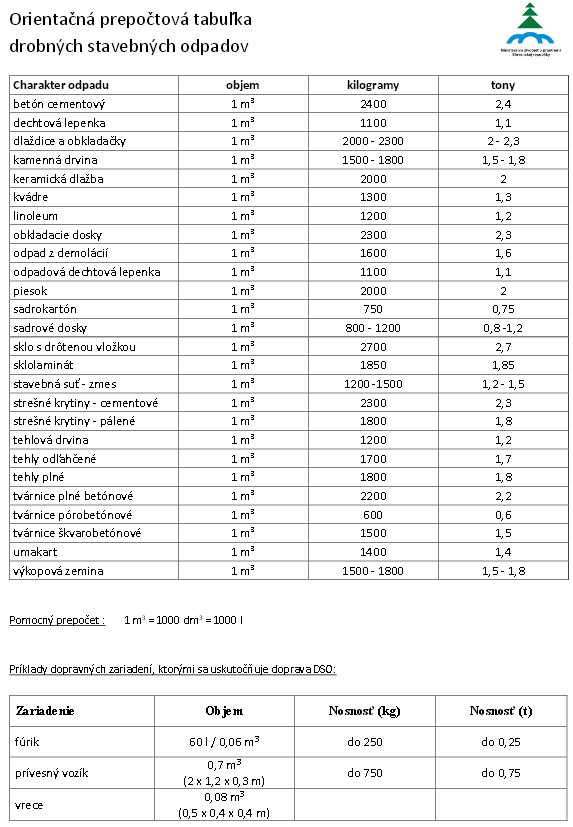 Mesto Bardejov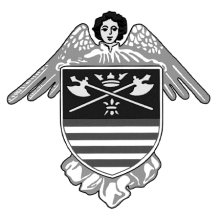 Všeobecne záväzné nariadenie mesta Bardejovč. 163/2016 o nakladaní s komunálnymi a drobnými stavebnými odpadmi